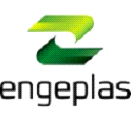 INSTALAÇÃO DO SISTEMA DE CAPTAÇÃO DA ÁGUA DA CHUVA - LAR ANTONIA - CURITIBA - PR / DEZ 2012TELHADOS DE CAPTAÇÃO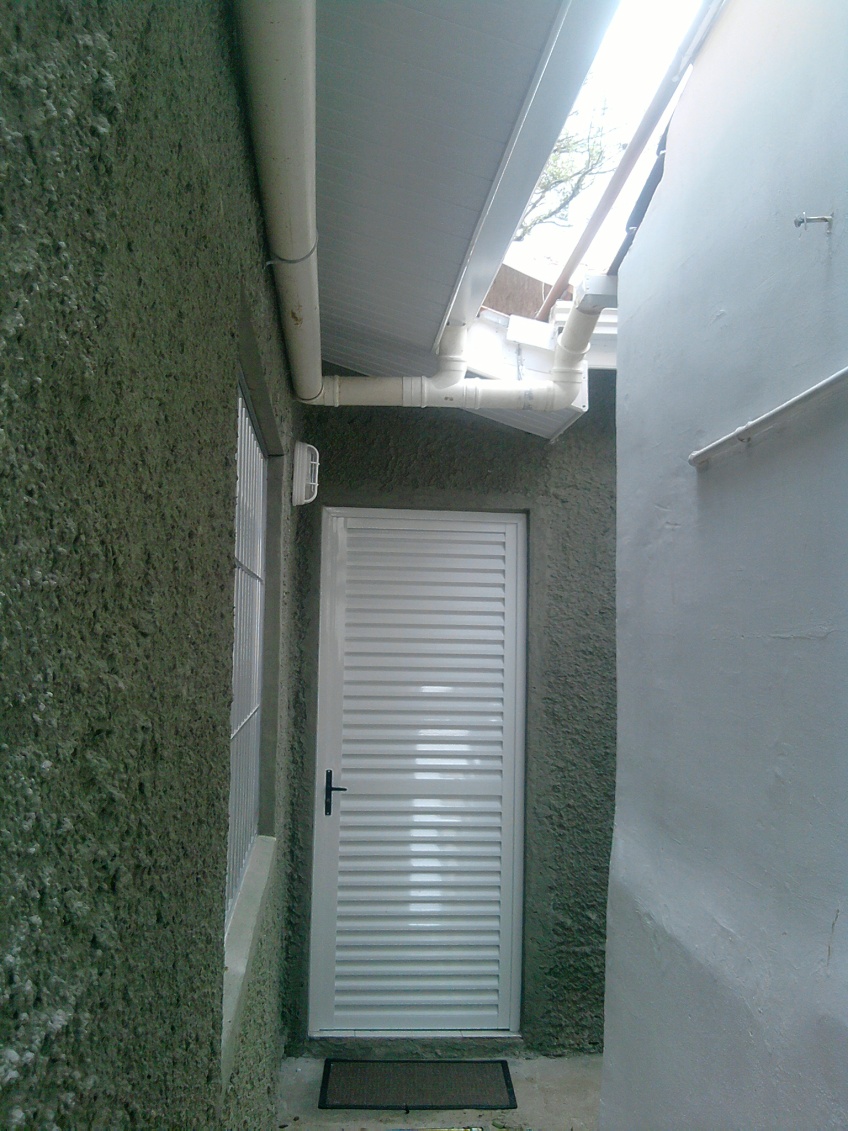 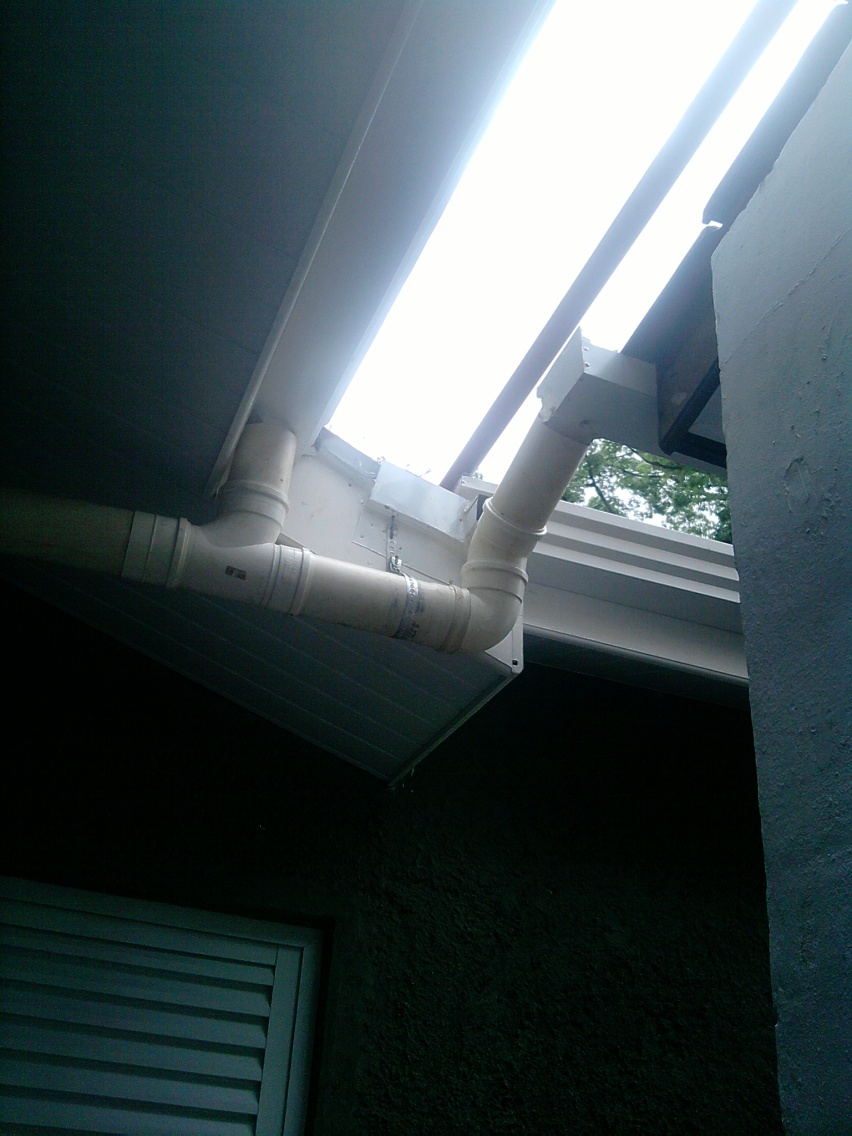 UM  RESERVATÓRIO DE 1000 LITROS E UM DE 2500 LITROS POUSADOS SOBRE UMA BASE DE MADEIRA PLÁSTICA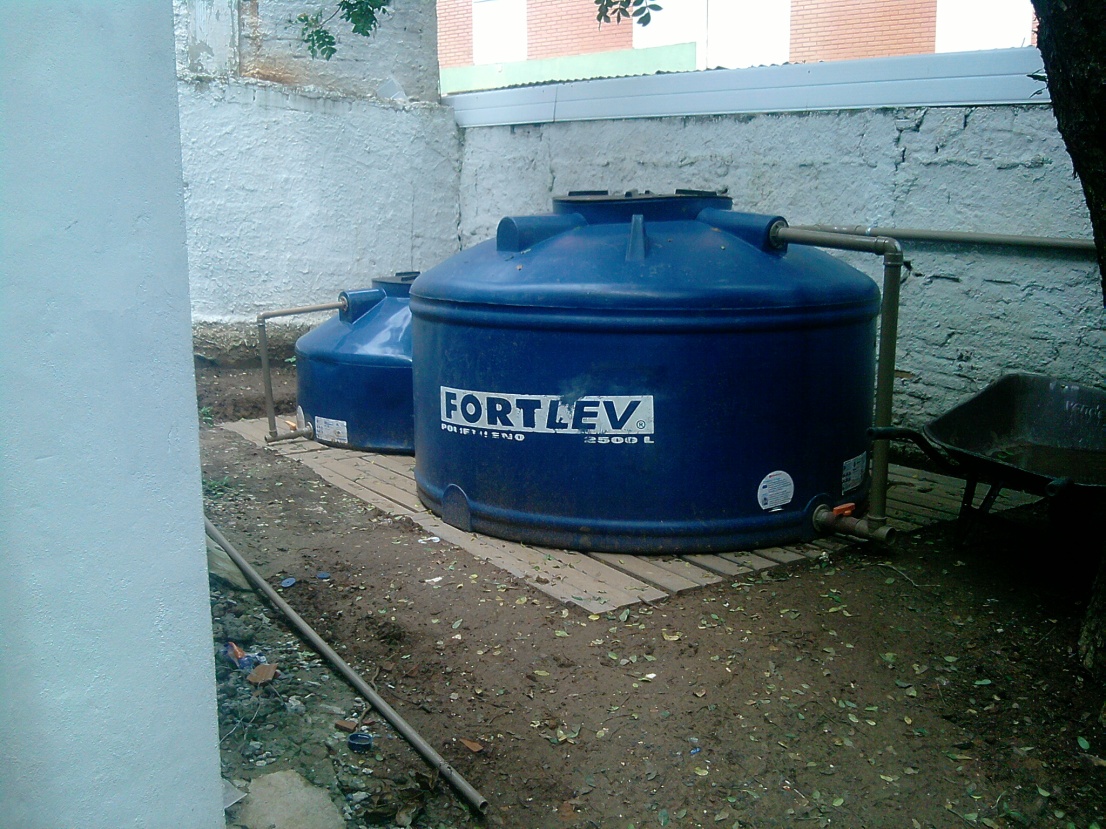 BASE DE MADEIRA PLÁSTICA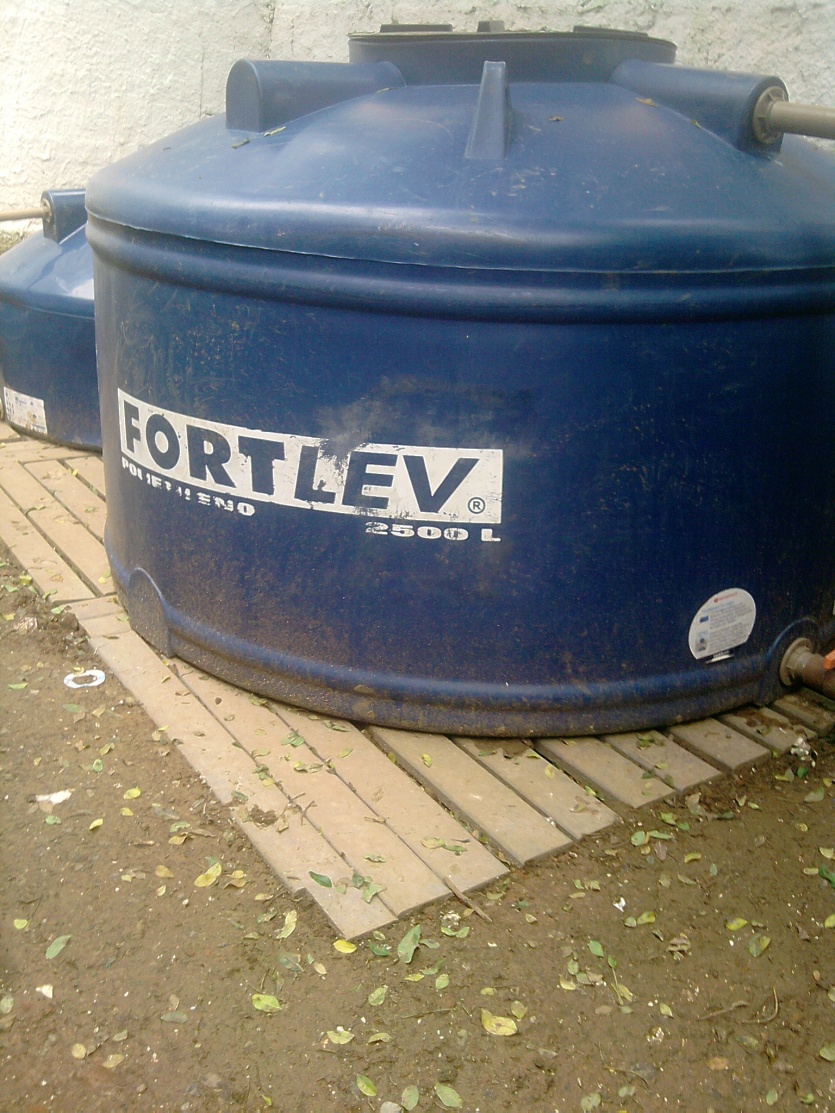 BASE DE MADEIRA PLÁSTICA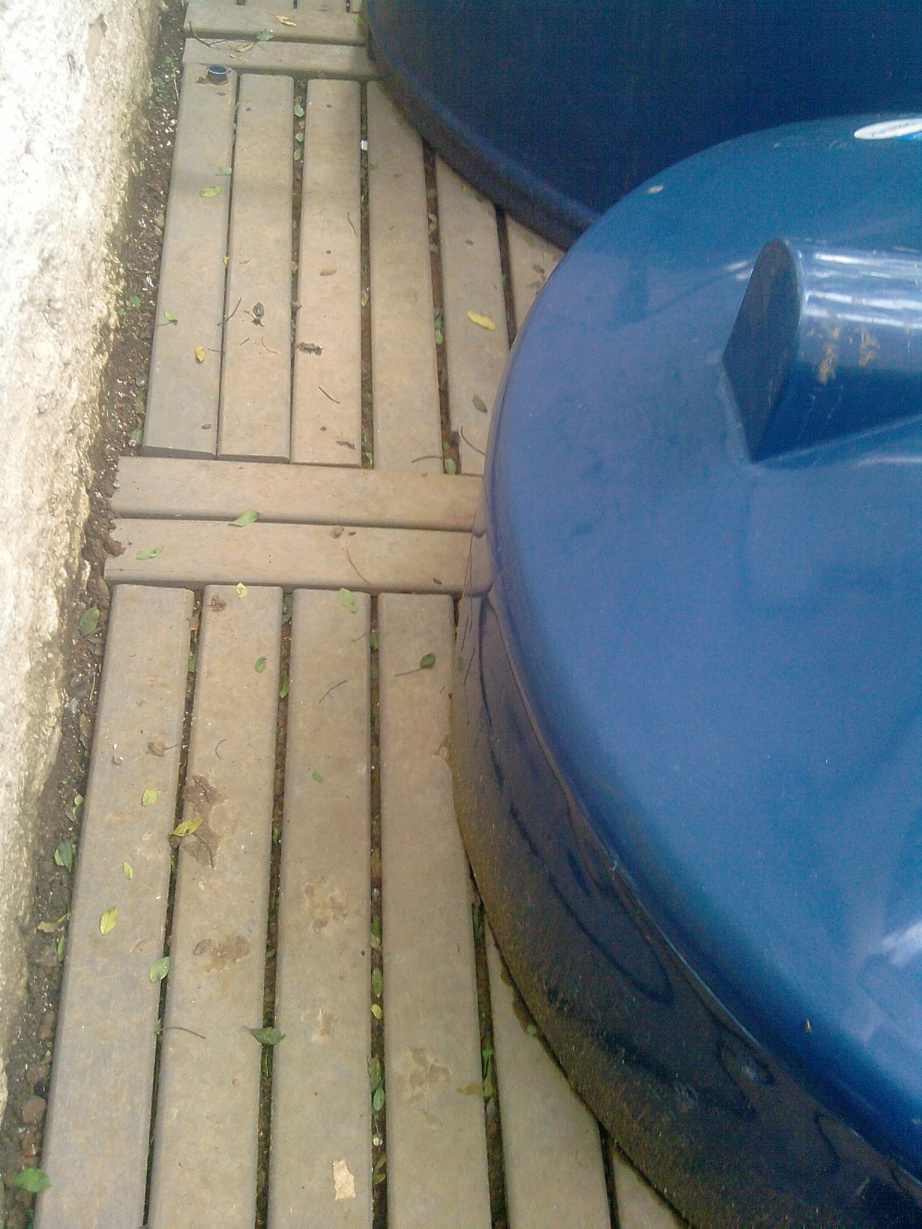 ARMÁRIO DE ARMAZENAMENTO DE COMPONENTES DE COMANDO2 BOMBAS DE 1/2 CV2 PRESSOSTATOS ELETRÔNICOS1 FILTRO DE PASSAGEM 9 3/4" C/ REFIL DE 25 MICRAS1 HIDRÔMETRO DE 3/4"1 DOSADORA DE HIPOCLORITO DE SÓDIO1 KIT DE INTERLIGAÇÃO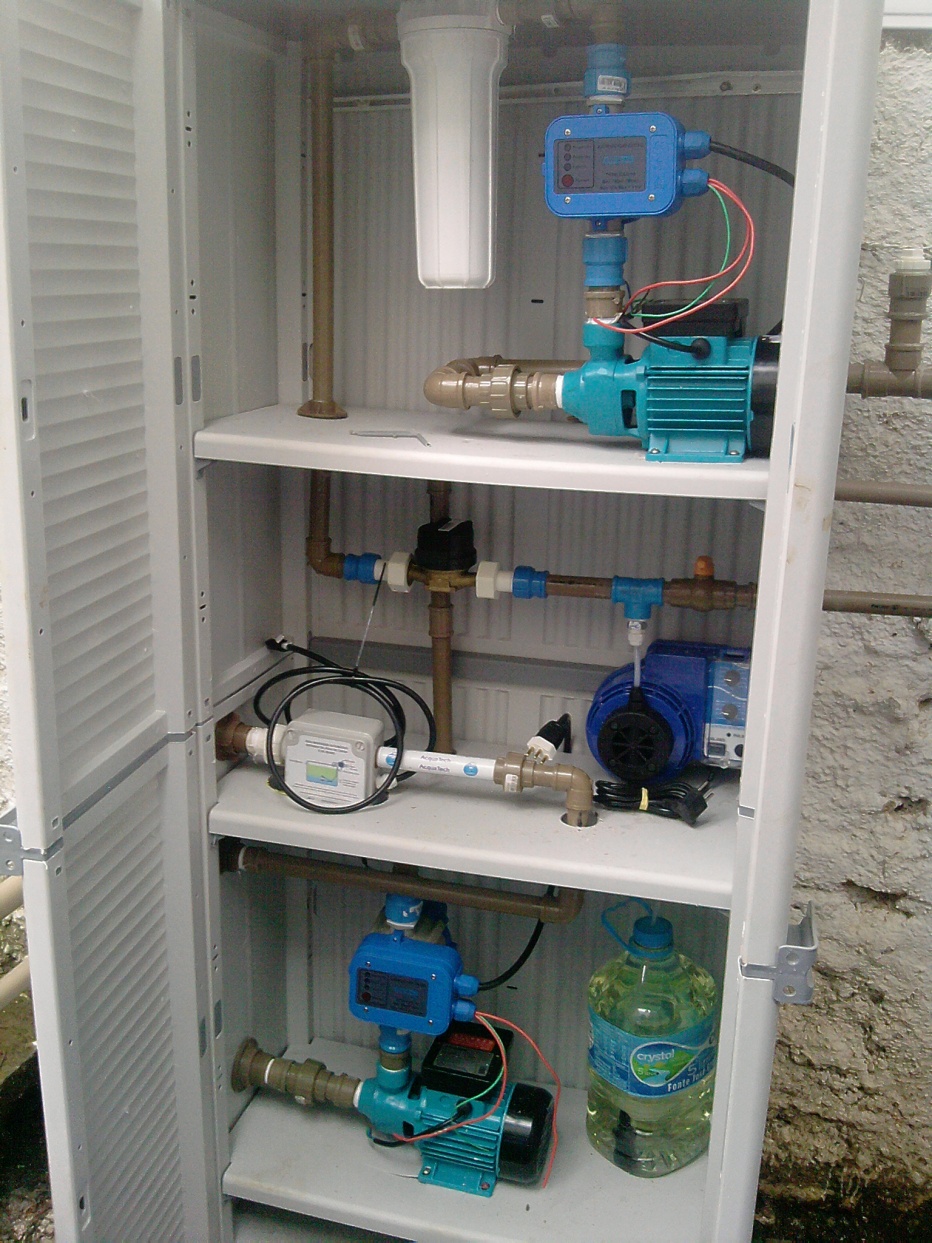 LOCALIZAÇÃO DO FILTRO FS 0303 - AÇO INOX WISY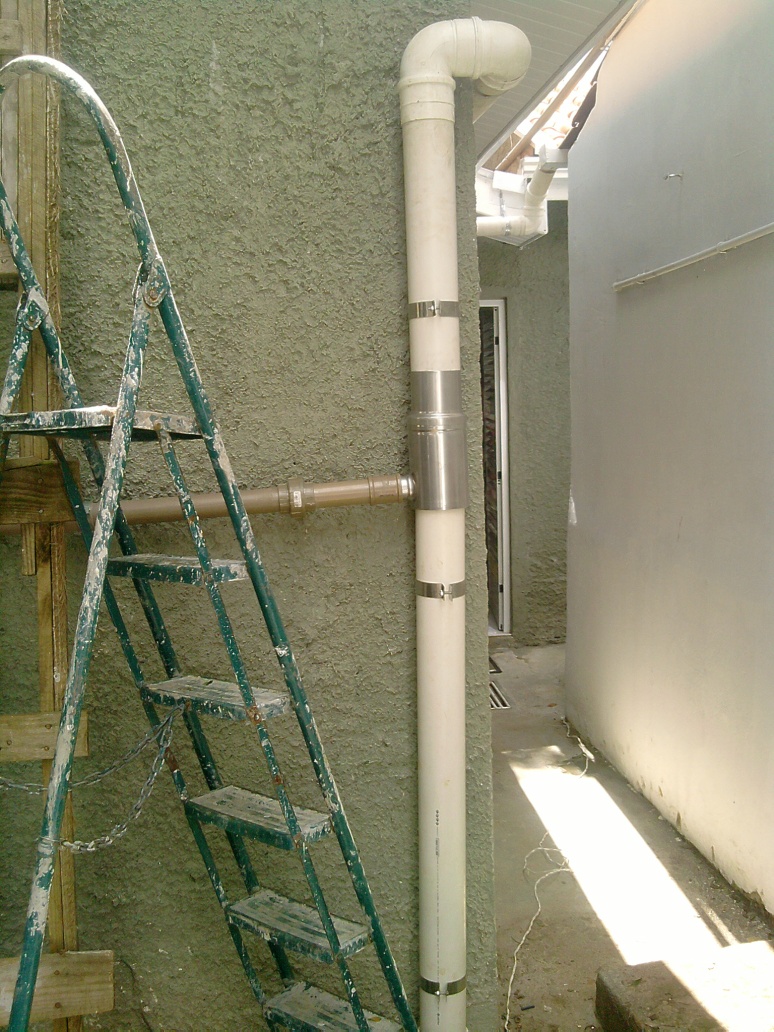 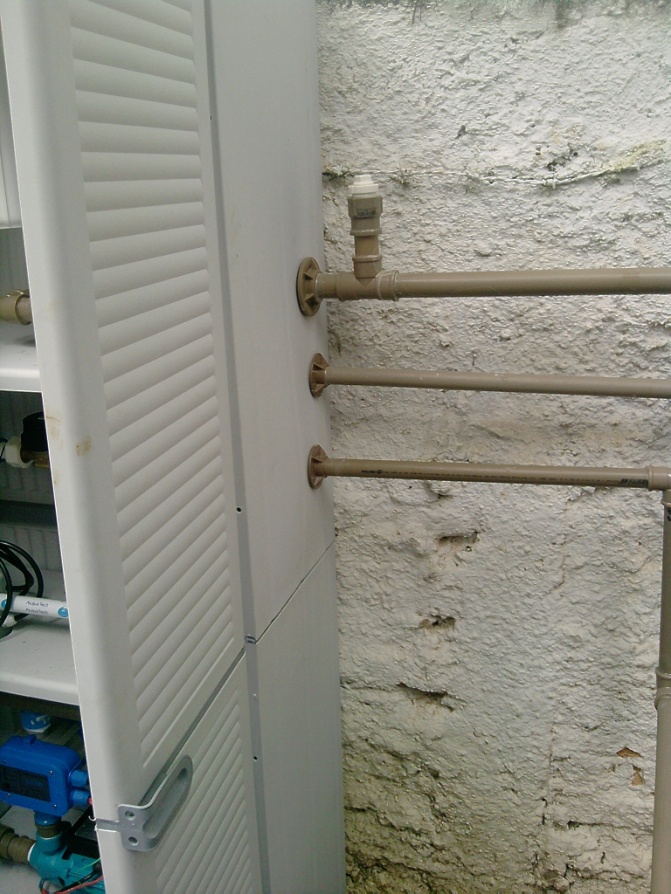 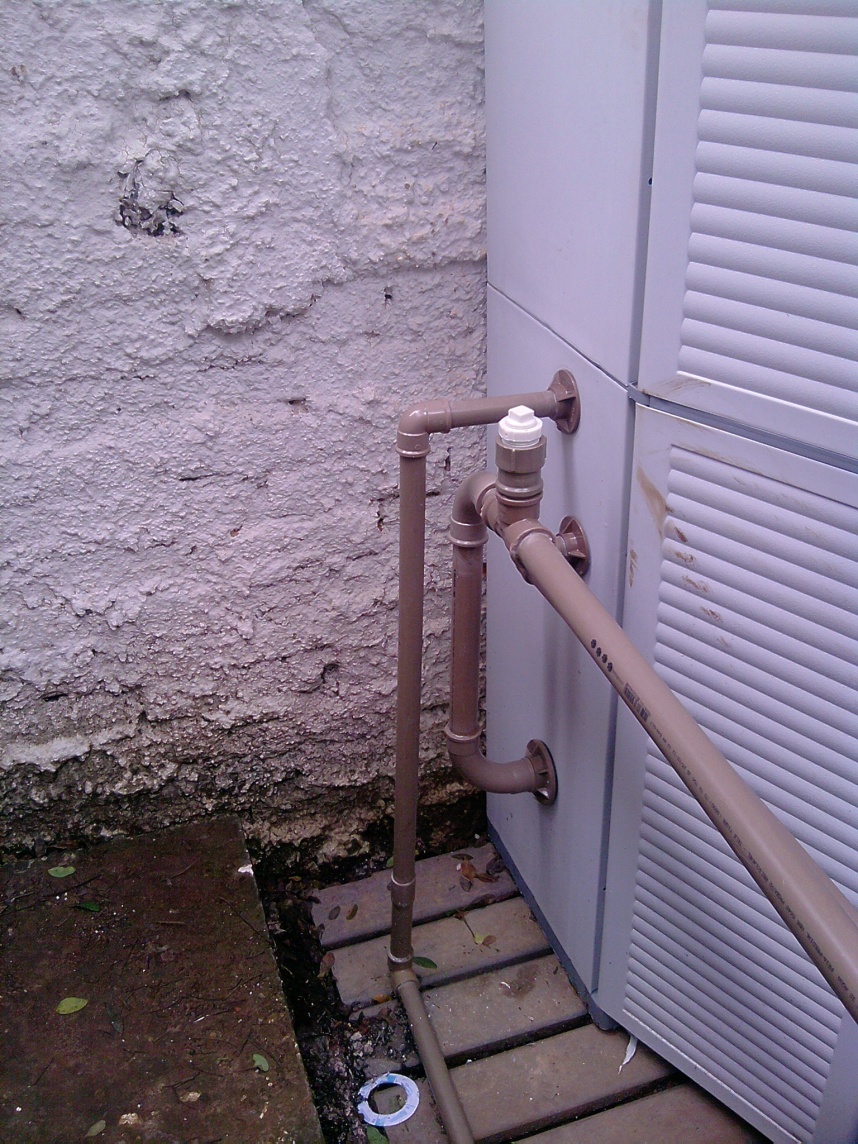 